TIROLER AKADEMISCHE MEISTERSCHAFT WS 2023TISCHTENNISfür Studierende, AbsolventInnen und Personal aller Universitäten, Hochschulen, Fachhochschulen, Colleges und AkademienAUSSCHREIBUNGTermin:		Sonntag, 19. November 2023 09.00 – 17.00 UhrOrt:		Universitäts-Sportanlagen, Halle 40Meldeschluss:	Freitag, 17. November 2023Meldung:	Die Anmeldung erfolgt ausschließlich über die USI Homepage bzw. im	USI Anmeldbüro.Bewerbe:     Damen und Herren Einzel/ Damen und Herren Doppel                     Turnierreglement: (Modus, Regeln, Spielzeit etc.) wird vor Turnierbeginn festgelegt. 			Die Organisation erfolgt so, dass auch schwächere SpielerInnen 			mehrere Spiele bestreiten können.Teilnahmebedingungen:*	Straßenschuhe und Sportschuhe mit schwarzer Sohle sind nicht erlaubt.*	Getränke und Essenswaren können auf den Tribünen konsumiert werden. Alkoholische Getränke dürfen am USI ausschließlich in der Mensa konsumiert werden.Für dasUniversitäts-Sportinstitut Innsbruck
Mag. Gernot Hupfauf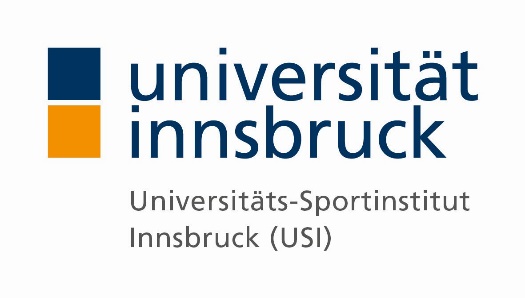 